УкраїнаЧОРНОМОРСЬКИЙ   МІСЬКИЙ  ГОЛОВАР О З П О Р Я Д Ж Е Н Н Я     21.03.2022                                                                 96Про підтримку морального духу та патріотичної свідомості населення 	Відповідно до ст. 15 Закону України «Про правовий режим воєнного стану», Постанови Верховної Ради України «Про Державний Прапор України», розпорядження начальника Одеської обласної військової адміністрації від 05 березня 2022 року №68/А-2022, на підставі ст. 42 Закону України «Про  місцеве самоврядування в Україні», з метою підтримки морального духу населення, високої патріотичної свідомості, любові до Вітчизни та запевнення в перемозі народу України у  військовому протистоянні з Російською Федерацією:      1.  Забезпечити розміщення Державного Прапору України на всіх об’єктах державної та комунальної власності.						Оксана Кілар, Сергій Миза, 								керівники підприємств, установ та організацій 						усіх форм власності,
						Лілія Алексейчук, Юлія Крістанова, 
						Валентина Хлопчик, Людмила  Мельошина, 						Микола Малий        2. Проводити роз’яснювальну роботу з населенням щодо підняття патріотичної свідомості та розміщення Державного Прапору України на об’єктах приватної власності.Постійно 					Керівники структурних підрозділів 							виконавчого комітету Чорноморської 							міської ради Одеського району 
						Одеської області        3.  Щоденно проводити огляд з приводу збереження, цілісності та охайності розміщених Державних Прапорів України.						Оксана Кілар, Сергій Миза, 								керівники підприємств, установ та організацій 						усіх форм власності, 									Лілія Алексейчук, Юлія Крістанова, 
						Валентина Хлопчик, Людмила  Мельошина, 						Микола Малий2	4. Сприяти, в межах компетенції, реалізації ініціатив об’єднань громадян,
спрямованих на підтримку морального духу населення, високої патріотичної свідомості, любові до Вітчизни та запевнення в перемозі народу України у  військовому протистоянні з Російською Федерацією.Постійно           				Керівники структурних підрозділів 							виконавчого комітету Чорноморської 							міської ради Одеського району 
						Одеської області       5.   Контроль за виконанням даного розпорядження покласти на заступників міського голови відповідно до розподілу обов’язків.            Міський голова                                                                             Василь ГУЛЯЄВ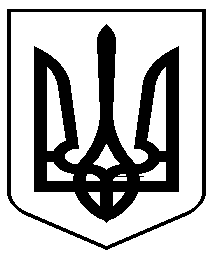 